NACRT IZMJENE I DOPUNE DETALJNOG URBANISTIČKOG PLANA “TOPOLICA III” OPŠTINA BARIZVJEŠTAJ O JAVNOJ RASPRAVI NA NACRT IZMJENA I DOPUNA DETALJNOG  URBANISTIČKOG PLANA "TOPOLICA III" OPŠTINA BARI NACRT IZVJEŠTAJA O STRATEŠKOJ PROCJENI UTICAJA NA ŽIVOTNU SREDINUPodgorica, februar-jun 2022.godineUVODPREGLED PRISTIGLIH MIŠLJENJA NA NACRT IZMJENA I DOPUNA DETALJNOG URBANISTIČKOG PLANA “TOPOLICA III” OPŠTINA BAR SA ODGOVORIMA NA PRIMJEDBIODGOVORI NA PRIMJEDBE I SUGESTIJE  IZ MIŠLJENJA SAVJETA ZA REVIZIJU PLANSKIH DOKUMENATA				ODGOVORI NA PRIMJEDBE I SUGESTIJE  KORISNIKA PROSTORA U FAZI JAVNE RASPRAVE NA NACRT PLANA	UVODVlada Crne Gore je donijela Odluku o izradi Izmjen i dopuna Detaljnog urbanističkog plana “Topolica III”, Opština Bar, br. 07-1086 od 05. marta 2020. godine («Sl. list CG» br. 031/20).Sastavni dio Odluke je i Programski zadatak.Planski dokument sačinjavaju Programski zadatak, Analiza postojećeg stanja i potrebna obrazloženja planskih rješenja i preporuka, kao i odgovarajući grafički prilozi, odnosno dio dokumentacije, saglasno Zakonu o planiranju prostora i izgradnji objekata ("Službeni list Crne Gore", br. 64/17, 44/18, 63/18 i 82/20).Pravni osnov za donošenje Odluke o izradi Izmjena i dopuna DUP-a “Topolica III” sadržan je u prelaznim i završnim odredbama u članu 218 Zakona o planiranju prostora i izgradnji objekata.Na osnovu Odluke br. 01-607/32 koja je objavljena u Službenom listu CG br. 079/20 od 02.08.2020. godine, za prostor Izmjene i dopune DUP-a “Topolica III” nije potrebna izrada Strateške procjene uticaja na životnu sredinu. Na osnovu sprovedene ankete, u skladu sa Zakonom o planiranju prostora i izgradnji objekata, korisnici prostora su dostavljali anketne obrasce. Kroz sprovedenu anketu pristiglo je svega 12 popunjenih anketnih obrazaca koji su se odnosili uglavnom na objekte čija je izgradnja u toku, ili na objekte koji tek trebaju da se grade. Zahtjevi se odnose na sljedeće: izgradnju objekata sa namjenom stanovanje sa poslovanjem;stvaranje mogućnosti za” legalizaciju”postojećih objekata;povećanje horizontalnog i vertikalnog gabarita postojećih i planiranih objekata;rekonstrukciju u smislu poboljšanja kvaliteta stanovanja;dopunu funkcije stanovanja pratećim djelatnostima na prostorima gdje za tim postoji potreba;preparcelacija planiranih urbanističkih parcela, iopremanje naselja infrastrukturom i njeno funkcionisanje.Faza Nacrta Izmjena i dopuna DUP-a “Topolica III” je dostavljena Ministarstvu ekologije, prostornog planiranja i urbanizma, elektronskim putem dana 10 februara 2021. godine. Nakon prvične ocjene ove faze od strane nadležnog Ministarstva, aktom br. 01-44/54 od 31.03.2021. godine Ministarstvo je dostavilo svoje stavove po kojima je trebalo postupiti u cilju unapređenja predloženih planskih rješenja. Nakon sagledavanja stavova, korekcija u planskom dokumentu i sastanka održanog sa predstavnicima Savjeta za reviziju planskog dokumenta dana 02.04.2021. godine, Savjet je dostavio svoj izvještaj o reviziji planskog dokumenta dana 09.04.2021. godine.Nakon izvršenih korekcija na ID DUP-a i dostave istog Ministarstvu, Ministarstvo je upriličilo prezentaciju planskog dokumenta, i dostavilo svoje mišljenje dana 25 maja, akt br. 01-300/23 od 18.05.2021. godine, u kome su navedene preporuke po kojima je potrebno postuputi u cilju unapređenja predloženih planskih rješenja.   Korekcije u planskom dokumentu su urađene na osnovu navedenog akta, pa je u skladu sa tim, Nacrt Izmjena i dopuna DUP-a „Topolica III” dostavljen Ministarstvu ekologije, prostornog planiranja i urbanizma, dana 10 juna 2021. godine.Na osnovu dopunskog Izvještaja o reviziji Nacrta ID DUP-a Savjeta za reviziju, br. 08-300/30 od 29.11.2021. godine urađene su konačne korekcije Nacrta plana i isti je predat Ministarstvu u decembru 2021. godine. Nacrt plan je upućen u dalju proceduru, na utvrđivanje.Na osnovu Zakona o planiranju prostora i izgradnji objekata, a u cilju prikupljanja raspoloživih podataka, predloga i smjernica za potrebe izrade Izmjena i dopuna Detaljnog urbanističkog plana “Topolica III” u Opštini Bar, dostavljeni su podaci od sljedećih institucija:Ministarstvo finansija Crne Gore – Direktorat za imovinsko-pravne poslove, dopis br. 04-607/5 od 03.03.2020. godine kojim se dostavljaju podaci o Ugovoru o kupoprodaji nepokretnosti sa investicionim ulaganjima u Opštini Bar i koje se odnose na UP 1, Zona A, Blok 1 u zahvatu Izmjena i dopuna DUP-a “Topolica III”.Predsjednik Opštine Bar, dopis br. 01-018/20-1061/1 od 23.04.2020. godine kojim se imenjuje Damir Mašović, dipl. ing. pejz. arhitekture za predstavnika Opštine u stručnom timu za izradu Izmjena i dopuna DUP-a. Uprava za saobraćaj, dopis br. 04-3187/2 od 28.04.2020. godine kojim se konstatuje rang saobraćajnica u zahvatu plana i daju preporuke za budući tretman saobraćajne infrastrukture.CGES, Crnogorski elektroprenosni sistem AD, dopis br. 4529 (04-607/15) od 28.04.2020. godine (06.05.2020. godine) kojim se konstatuje da na prostoru zahvata Izmjena i dopuna DUP-a „Topolica III“ ne postoje objekti CGES-a niti je razvojnim planovima za period od 2020-2029. godine planirana izgradnja objekata CGES-a.Zavod za hidrometeorologiju i seizmologiju, dopis broj 01-1054/1 (04-202/14) od 27.04.2020. godine kojim su dostavljeni raspoloživi meteorološki podaci.Direktorat za razvoj konkurentnosti i investicije u turizmu pri Ministarstvo održivog razvoja i turizma, dopis br. 08-607/20 od 10.05.2020. godine kojim je navedeno da je za prostor Izmjene i dopune DUP-a “Topolica III” potrebno stvoriti uslove za obezbjeđivanje bolje valorizacije prostora uz stvaranje planskih preduslova za urabni razvoj kroz poboljšanje sadržaja društvenog standarda i komunalne infrastrukture, sa posebnim osvrtom na razvoj turizma. Agencija za civilno vazduhoplovstvo, dopis br. 02/1-348/20-665/2 od 29.04.2020. godine u kojem je konstatovano da na predmetnom prostoru ne postoje objekti (aerodrome, radio navigacioni uređaji i sl.) koji su u nadležnosti Agencije za civilno vazduhoplovstvo. Takođe, ovim dopisom je skrenuta pažnja da je potrebno da se daju posebne smjernice ukoliko se budu planirali objekti visine preko 45 m koji mogu imati uticaj na operacije vazduhoplovstva.Sekretarijat za uređenje prostora Opštine Bar, dopis br. 07-074/20-205 (04-607/18) od 07.05.2020 (12.05.2020. godine) kojim se sugeriše da se preispita pozicija građevinske linije kod UP 2, kao i granice urbanističke parcele, kako bi se uskladilo preklapanje sa katastarskih stanjem.“Vodovod i kanalizacija” d.o.o, Bar, dostavljeni digitalni podaci za potrebe izrade Izmjene i dopune Detaljnog urbanističkog plana “Topolica III”, Opština Bar.Sekretarijat za uređenje prostora Opštine Bar, dopis br. 07-351/19-1224 (04-607/21) od 29.05.2020 (10.06.2020. godine) kojim se sugeriše da se predvidi fotonaponski sistem ukupne instalisane snage 105.6 KWP na nadrešnicama koje bi pokrivale dio parking prostora kao i na krovnoj površini postojeće transformatorske stanice kod objekta sportske dvorane.Ministarstvo ekonomije Crne Gore, dopis br. 015-332/20-2209/2 od 01.07.2020. godine (04-607/26 od 07.07.2020 godine) u kojem je konstatovano da navedeno ministarstvo ne posjeduje podatke neophodne za izradu DUP-a. Takođe, obzirom da je u skladu sa Zakonom traženo da se daju sugestije, predlozi i preporuke od strane ostalih subjekata, Ministarstvo ekonomije sugeriše da je potrebno stvoriti planske preduslove za efikasnije planiranje prostora u smislu korišćenja energetsko efikasnih sistema grijanja, hlađenja i ventilacije, korišćenja energije iz obnovljivih izvora, predviđanje visokog nivoa toplotne izolacije i planiranje prostora i objekata u skladu sa lokacijom, orijentacijom i adekvatnim oblikom. Javna rasprava je sprovedena na način propisan čl. 12 Pravilnika o metodologiji izrade planskog dokumenta i bližem načinu organizacije prethodnog učešća javnosti ("Službeni list CG", broj 88/17). Nacrt Izmjena i dopuna Detaljnog urbanističkog plana “Topolica III” Opština Bar je izložen na uvid u digitalnom obliku, preko internet stranice Ministarstva ekologije, prostornog planiranja i urbanizma Crne Gore, u periodu od  25.01.2022. godine do 15.02.2022. godine. U toku javne rasprave, dana 07.02.2022. godine, od 10-12 h u sali Skupštine Opštine Bar organizovana je prezentacija Nacrta Izmjena i dopuna Detaljnog urbanističkog plana “Topolica III”, od strane rukovodioca izrade plana i saradnika na izradi planskog dokumenta. Nakon uvodnog izlaganja od strane predstavnika Ministarstva ekologije, prostornog planiranja i urbanizma Crne Gore i prezentacije rukovodioca izrade Plana, se pristupilo diskusiji sa prisutnim zainteresovanim korisnicima prostora.Javnoj prezentaciji prisustvovali su predstavnici građana i korisnici prostora Topolice III, predstavnici medija i predstavnici nadležnog Sekretarijata Opštine Bar. Broj prisutnih korisnika prostora je bio 24.Predlozi, sugestije i komentari mogli su se dostavljati putem e-mail-a na: javna.rasprava@mrt.gov.me i direktno na arhivu Ministarstva ekologije, prostornog planiranja i urbanizma Crne Gore.Javna rasprava je završena dana 15.02.2022. godine. U toku javne rasprave pristigle su primjedbe građana, korisnika prostora i javnih institucija. PREGLED PRISTIGLIH MIŠLJENJA NA NACRT DUP-A TOPOLICA III OPŠTINA BAR SA ODGOVORIMA NA PRIMJEDBEODGOVORI NA PRIMJEDBE I SUGESTIJE IZ MIŠLJENJA SAVJETA ZA REVIZIJU PLANSKIH DOKUMENTATAODGOVORI NA PRIMJEDBE I SUGESTIJE  KORISNIKA PROSTORA U FAZI JAVNE RASPRAVE NA NACRT IZMJENA I DOPUNA PLANAPodgorica, februar-jun 2022 godine											Radni tim:														Rukovodilac radnog tima:													        Gordana Raičević, dipl. ing. arh.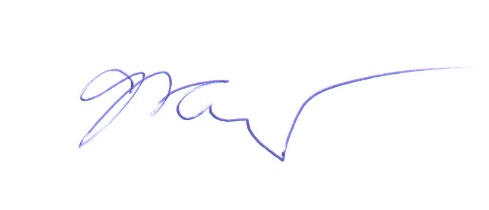 Redni brojBroj aktaPodnosilac mišljenja, kratak osvrt na mišljenjeOdgovor planera1.01-300/11 od 18.03.2021. godine (01-018/21-659 od 16.03.2021. godinePredsjednik Opštine BarKonstatacija.Konstatacija.2.01-300/17 od 01.04.2021. godine Ministarstvo ekonomskog razvoja Crne GorePrimjedbe i sugestije se odnose na varijantu Nacrta ID DUP-a iz februara 2021. godine. Nacrta ID DUP-a je korigovan nekoliko puta, pa su u skladu sa tim, sve primjedbe i sugestije uvažene.Broj aktaPdnosilac mišljenja, kratak osvrt na mišljenjeodgovor planeraUrbanizam1U drugom korigovanom nacrtu su prihvaćene primjedbe date na predhodnu verziju plana. Tretman nelegalnog objekta na UP 29 zbog kojeg je u jednoj verziji plana bio sužen saobraćajni koridor.  U Bloku 5 neophodno je obezbijediti saobraćajni pristup za sve urbanističke parcele minimum 3 m.Usaglasiti nesuklađenost parametara definisanih za turizam u odnosu na ostali tekst i planirane urbanističke parametre.Razmotriti smanjenje planiranog indeksa izgrađenosti na lokacijama za planirane hotele u skladu sa smjernicama PUP-a.Uskladiti poglavlje “Centralne djelatnosti” sa urbanističkim parametrima definisanim u tabeli i u skladu sa smjernicama PUP-a. Definisati i posebne uslove za školstvo, zdravstvo i socijalnu zaštitu.Korigovati i preciznije definisati uslove za objekte u Zoni C, Blok 5. Korigovati i preciznije definisati uslove za stanovanje velikih gustina. Neophodnost obezbjeđivanja stepena ozelenjenosti radi postizanja povoljnijeg mikriklimatskog ambijenta.Korigovati uslove za planirane hotele, za površine u suterenskim i podzemnim etažama koje imaju ulogu ekonomskih prostora. Usaglasiti sa Pravilnikom. Definisati udaljenost između dva planirana objekta, u skladu sa Preporukama za planiranje stambenih naselja u Crnoj Gori.U okviru svih planiranih namjena definisati uslove za predviđanje otvora na objektima na manjoj udaljenosti. Precizirati načine mogućnosti dogradnje i nadgradnje na postojećim objektima.U okviru svih planiranih namjena definisati maksimalne površine pod podzemnim etažama.Rješavanje parkiranja na sopstvenoj parceli predvidjeti kao obavezujući uslov.Definisati uslove postavljanja novih objekata u odnosu na postojeće objekte na susjednim parcelama, i u skladu sa morfologijom na nivou urbanističkog bloka.Definisati uslove za uređenje javnih zelenih površina – trgova.Priložiti ugledne primjere arhitekture i materijalizacije objekata u poglavljima “Arhitektonsko oblikovanje objekta” i “Oblikovanje prostora i materijalizacija”.Prikazati bruto i neto indeks izgrađenosti i zauzetosti na nivou DUP-a.Dopuniti Poglavlje 7 sa dijelom teksta “Faznost realizacije”.Usaglasiti tabelu sa planiranim kapacitetima po parcelama sa grafičkim prilozima.Prikazati i urbanističke pokazatelje postojećeg stanja na nivou UP kako bi se moglo uporediti postojeće i planirano stanje.         Na UP sa namjenom T prikazati maksimalni broj ležaja.         Korigovati planirani indeks izgrađenosti u odnosu na maksimalnu spratnost planiranih      objekata na UP 4-UP 50.        Izostaviti komentar koji se odnosi na napomenu datu na kraju tabele.KonstatacijaPrimjedba se prihvata. Korigovano u usvojenom Nacrtu plana.Primjedba se prihvata. Korigovano u usvojenom Nacrtu plana.Primjedba se ne prihvata. Navedeni citat na strani 29 je citat iz «IZVODA IZ IZMJENA I DOPUNA DETALJNOG URBANISTIČKOG PLANA “TOPOLICA III”, OPŠTINA BAR (Sl. list CG – opštinski propisi, br. 32/16, a ne citat iz Nacrta ID DUP-a.Primjedba se djelimično prihvata. U tekstualnom dijelu u korigovanim Nacrtu, kao i u Predlogu plana, izvršiće se korekcija u smislu usaglašavanja sa smjernicama iz važećeg PUP-a.Primjedba se djelimično prihvata. U tekstualnom dijelu Predloga plana, u poglavlju «Centralne djelatnosti» izvršiće se korekcija smjernica i usaglađavanje sa urbanističkim parametrima. Obzirom da se radi o prostoru koji je u vlasništvu Opštine Bar, kroz Javnu raspravu je precizirana konkretna namjena. Urbanističke parcele u okviru namjene «centralne djelatnosti» bi bile isključivo za poslovnu namjenu.Primjedba se prihvata. U tekstualnom dijelu u korigovanim Nacrtu plana, kao i u Predloga plana, u poglavlju «Urbanističko tehnički uslovi za objekte u Zoni C, Blok 5» definisani su parametri za objekte u Zoni C, Blok 5.Primjedba se djelimično prihvata. Na većim urbanističkim parcelama, koji imaju manju širinu fronta parcele nije predviđen veći indeks izgrađenosti. Za planirane objekte u Bloku 5, važećim planom je indeks zauzetosti 0.4, tako da svako smanjenje istog ovim ID DUP-a bi bilo nekorektno.Primjedba se djelimično prihvata. Stepen ozelenjenosti na privatnim urbanističkim parcelama će zavisiti od finansijske mogućnosti Investitora. Za ostale namjene predviđene ovim planom, biće propisan stepen ozelenjenosti.Primjedba se prihvata. U tekstualnom dijelu korigovanog Nacrta, kao i u Predlogu plana izvršena je korekcija. U obračun BGP objekta hotela ulaze i sutereni, u kome su predviđene bazeni, fitness, saune, teretane, kuhinje i ostale tehničke prostorije.Primjedba se prihvata. U tekstualnom dijelu korigovanog Nacrta, kao i u Predlogu plana izvršena je korekcija i definisano udaljenje između dva objekta. U slučajevima većih urbanističkih parcela, kada je predviđena izgradnja više objekata, minimalna udaljenost između dva objekta iznosi 3 m.Primjedba se prihvata. U tekstualnom dijelu korigovanog Nacrta, kao i u Predlogu plana definisano je udaljenje između objekata, tj. udaljenje i mogućnost dogradnje, otvaranje otvora i sl.Primjedba se prihvata. U tekstualnom dijelu korigovanog Nacrta, kao i u Predlogu plana, definisane su maksimalne površine pod podzemnim etažama.Primjedba se prihvata. U tekstualnom dijelu korigovanog Nacrta, kao i u Predlogu plana definisana je obaveza rješavanje parkiranja na parceli ili u objektu u podzemnim etažama.Primjedba se prihvata. U tekstualnom dijelu korigovanog Nacrta, kao i u Predlogu plana, u poglavlju «Uređenje parcele» definisana je pozicija novih objekaat u skladu sa postojećim objektima, na nivou urbanističkog bloka.Primjedba se prihvata. U tekstualnom dijelu korigovanog Nacrta, kao i u Predlogu plana, definisani su uslovi za uređenje javnih zelenih površina – trgova.Primjedba se ne prihvata. U tekstualnom dijelu, u dijelu «ARHITEKTONSKO OBLIKOVANJE OBJEKATA», i «OBLIKOVANJE PROSTORA I MATERIJALIZACIJA» dati su primjeri organizacije slobodnih površina između i oko objekata.Primjedba se prihvata. U tekstualnom dijelu korigovanog Nacrta, kao i u Predlogu plana definisani su bruto i neto indeks zauzetosti i izgrađenosti na nivou DUP-a.Primjedba se prihvata. U tekstualnom dijelu korigovanog Nacrta, kao i u Predlogu plana, dopunjeno je poglavlje 7 – «Faznost realizacije».Primjedba se djelimično prihvata. Izvršena je korekcija i usklađivanje podataka u tabeli i grafičkim prilozima.Samo mali broj postojećih parcela ima izvedene postojeće objekte, koji su prekoračili indekse i kao takvi za njih je predviđena samo sanacija i usklađivanje spoljnih izgleda. Na ostalim, slobodnim parcelama koje su neizgrađene, predviđena je izgradnja objekata u skladu sa zadatim uslovima.U tekstualnom dijelu koji definiše urbanističko-tehničke uslove za namjenu T (turizam, hoteli) prikazan je maksimalni broj ležaja. Kategorija hotela je već definisana.Za UP 45 – UP 50 izvršeno je preispitivanje i usaglašavanje planiranog indeks izgrađenosti u odnosu na maksimalnu spratnost. Dio primjedbe na koji je odgovoreno kroz stav 2. Geodezija2Na dostavljeni korigovani Nacrt, sa aspekta geodezije nema primjedbi. Saobraćaj3.Preispitati profil pristupne ulice, saobraćajnica “Ulica 17” i usaglasiti isti kroz tekstualni i grafički dio.Definisati prostor između pješačke staze uz Ulicu T2 i urbanistikih parcela. U cilju zaštite životne sredine, poddržati smjernicama alternativne vrste prevoza i servise potrebne za iste.Primjedba se prihvata. Korekcija izvršena u korigovanom Nacrtu, kao  i u Predlogu plana. Primjedba se prihvata. Korekcija izvršena u korigovanom Nacrtu, kao  i u Predlogu plana.Primjedba se prihvata. Korekcija izvršena u korigovanom Nacrtu, kao  i u Predlogu plana.Hidrotehnička infrastruktura4. Instalacije vodovoda, fekalne i atmosferske kanalizacije, dobro planirane.U predmeru i predračunu dodati pokrovnu ploču kanala.Konstatacija.Primjedba se prihvata. Korekcija će se izvršiti u Predlogu plana.Elektroenergetika5. Dopisom br. 2056 od 03.03.2021 godine CGES je obavijestio investitora da u zahvatu DUP-a nema nisti planira svoje objekte u planskom period od 2020-2029 godine.Na izmijenjeni Nacrt plana CEDIS nije dostavio mišljenje. Sve primedbe smatraće se uslovne.Usaglasiti grafički i tabelarni dio po pitanju površine urbanističkih parcela sa namjenom trafostanice i ostala infrastruktura.Pojasniti, ispraviti i uskladiti podatke o broju novih TS i rekonstrukcije starih, kroz tekstualni, grafički i tabelarni dio plana. Usaglasiti pojmovno naziv “traforeon”.Usaglasiti snagu kratkog spoja.Usaglasiti pojam zaštite transformatora.U dijelu koji se odnosi na Uslove i smjernice za realizaciju plana, izbrisati dio koji govori o nadzemnim elektroenergetskim vodovima, jer takvih u obuhvatu plana nema.Korigovati uslove i smernice za TS 10/0.4 kV, jer ove uslove određuje Operator distributivnog sistema.Propisati upotrebu LED izvore za javnu rasvjetu.U dijelu koji se odnosi na Procjenu troškova za izgradnju, potrebno je pojasniti da koja TS će biti čvorna određuje Operator distributivnog sistema.Usaglasiti tekstualni dio i dio Procjene troškova oko toga koje postojeće TS se rekonstruišu.Kroz ID DUP-a potrebno je razraditi 0.4 kV mrežu do nivoa PMO.Korigovati grafički prilog za trasama niskonaponske mreže.KonstatacijaKonstatacijaPrimjedba se prihvata. Korekcija izvršena u korigovanom Nacrtu, kao  i u Predlogu plana.Primjedba se prihvata. Korekcija izvršena u korigovanom Nacrtu, kao  i u Predlogu plana.Primjedba se prihvata. Korekcija izvršena u korigovanom Nacrtu, kao  i u Predlogu plana.Primjedba se prihvata. Korekcija izvršena u korigovanom Nacrtu, kao  i u Predlogu plana.Primjedba se prihvata. Korekcija izvršena u korigovanom Nacrtu, kao  i u Predlogu plana.Primjedba se prihvata. Korekcija izvršena u korigovanom Nacrtu, kao  i u Predlogu plana.Primjedba se prihvata. Korekcija izvršena u korigovanom Nacrtu, kao  i u Predlogu plana.Primjedba se prihvata. Korekcija izvršena u korigovanom Nacrtu, kao  i u Predlogu plana.Primjedba se prihvata. Korekcija izvršena u korigovanom Nacrtu, kao  i u Predlogu plana.Primjedba se prihvata. Korekcija izvršena u korigovanom Nacrtu, kao  i u Predlogu plana.Primjedba se prihvata. Korekcija izvršena u korigovanom Nacrtu, kao  i u Predlogu plana.Primjedba se prihvata. Korekcija izvršena u korigovanom Nacrtu, kao  i u Predlogu plana.Pejzažna arhitektura6.Nije postupljeno po sugestijama revidenta na Nacrt iz januara 2021 I juna 2021 godine da se smanje maksimalni indeksi zauzetosti od 0.5. Korekcijom u okviru planiranih namjena, došlo bi do povećanje stepena ozelenjenosti, pa bi se na taj način osigurala ravnoteža između izgrađenih i zelenih površina, kao i kvalitet životne sredine.Konstatacija. Obzirom da se Nacrt plana korigovao nekoliko puta, u konačnom Predlogu plana biće razmotrena sugestija. Propisani indeksi zauzetosti i izgrađenosti je obaveza iz PUP-a i planerski stav.KonstatacijaPredstavnik Opštine Bar – član Savjeta za reviziju planskih dokumenata7. Djelimično je izvršeno usaglašavanje grafičkih priloga po primjedbama iz juna 2021 godineKorigovati podatke iz Tabele za postojeće stanje da iste budu u skladu sa grafičkim prilogom postojećeg stanja.Usaglasiti smjernice za izgradnju parkova iz poglavnja “Urbanističko tehnički uslovi u pogledu namjena”, sa smjernicama iz poglavlja “Urbanističko tehnički uslovi za pejzažno uređenje – opšti uslovi za pejzažno uređenje”.Prihvatiti sugestiju Opštine Bar, dostavljene u okviru ankete za potrebe izrade ID DUP-a, a koja se odnosi na predviđanje fotonaponskog sistema na krovnoj površini postojeće transformatorske stanice kod sportske dvorane, ukupne instalisane snage 105.6 KWP.Promijeniti i usaglasiti nazive bulevara.Preporuka da se izdvoji posebno poglavlje za izdavanje saobraćajno tehničkih uslova.U tekstualnom dijelu potrebno je dodati sadržaj.Konstatacija Primjedba se prihvata. U korigovan Nacrtu plana, kao i u Predlogu plana izvršena korekcija tabele.Primjedba se prihvata. U korigovanom Nacrtu, kao i u Predlogu plana definisane smjernice za pejzažno uređenje.Primjedba se prihvata. U Predlogu plana izvršiće se korekcija tekstualnog dijela. Primjedba se prihvata. U korigovanom Nacrtu, kao i u Predlogu plana izvršena korekcija Primjedba se djelimično prihvata. U tekstualnom dijelu faze SAOBRAĆAJ, dat je detaljan prikaz saobraćajnih i tehničkih uslova.Primjedba se prihvata. U konačnom dokumentu Predloga plana, biće dat i sadržaj.1. 08-332/22-260/2 od 08.02.2022. godineZoran Stojanović iz BaraUP26a, kat. parcele br. 4711, 4710/4Zahtjev da se planirana urbanistička parcela UP 26a poveća za površinu katastarske parcele 4710/4 KO Novi Bar i površine 64 m2 koja je u vlasništvu podnosioca primjedbe.Primjedba se ne prihvata. Na katastarskoj parceli 4710/4 je planiran pješački prilaz kao komunikacija planirane saobraćajnice T7 sa T2. U vrijeme izrade važećeg DUPa za prostor Topolice III (2016 godine), na snazi je bio GUP grada Bara, pa je u skladu sa tim i DUP rađen na osnovu smjernica GUP-a. 2018. godine za prostor grada Bara, donešen je Prostorno urbanistički plan (PUP) koji je propisao šemu saobraćaja koja je primijenjena u izradi Izmjena i dopuna DUP-a „Topolica III“.2. 08-332/22-260/3 od 09.02.2022. godineNezir Zoronjić iz BaraUP29, kat. parcela br. 4712/12Zahtjev da se omogući legalnost za izvedeni objekat na katastarskoj parceli 4712/12 i promjena profila planirane saobraćajnice T7Primjedba se ne prihvata. Predmetni objekat je izveden na katastarskoj parceli. Planirana urbanistička parcela je UP 29, koja je potpuno identična sa urbanističkom parcelom iz važećeg DUP-a. (iz 2016. godine). PUP Opštine Bar, kao i Zakon o planiranju prostora i izgradnji objekata propisuje, da: „....Objekti izgrađeni bez građevinske dozvole su objektu koji nijesu izgrađeni na postojećim i planiranim javnim površinama ili infrastrukturnim koridorima...“Širina profila planiranih saobraćajnica je u skladu sa smjernicama plana višeg reda, PUP-a za Opštinu Bar.3.08-010/22-260/4 od 10.02.2022. godineZoran Stojanović iz BaraUP26a, kat. parcela br. 4711, 4710/4Zahtjev da se planirana urbanistička parcela UP 26a poveća za površinu katastarske parcele 4710/4 KO Novi Bar i površine 64 m2 koja je u vlasništvu podnosioca primjedbe.Odgovoreno kroz primjedbu 1. 4.01-010/22-260/5 od 10.02.2022. godineIrina Miškova, Predrag KrstićUP15, UP22Zahtjev za udruživanje planiranih urbanističkih parcelaPovećanje planiranih kapaciteta, u skladu sa izdatim UTU-ima iz važećeg plana Primjedba se djelimično prihvata. U Predlogu Izmjene i dopune DUP-a „Topolica III“ date su smjernice za mogućnost udruživanja planiranih urbanističkih parcela.Izdati UTU-i nijesu obavezujuća kategorija za planera. Obavezujuća kategorija je samo građevinska dozvola ili prijava gradnje. 5.08-010/22-260/6 od 14.02.2022. godinePredrag Petranović iz BaraUP34 zona C, kat. parcela br. 4705/2- Zahtjev za povećanje spratnosti planiranih objekata u SVG na P+7Primjedba se djelimično prihvata. Površina katastarske vlasničke parcele iznosi 739 m2. Planirana urbanistička parcela je povećana na 820 m2 kako bi se mogao ispuniti uslov – po smjernicama iz PUP-a – najmanja dozvoljena površina za stanovanje većih gustina 800 m2. Planirana spratnost je 7 nadzemnih etaža. Potrebno je kompletiranje UP za katastarsku parcelu 4705/3 koja je susvojina podnosioca primjedbe. 6.08-332/22-260/7 od 14.02.2022. godine Ćazim Lavrović iz BaraUP48, UP49, UP50 (blok 9), suvlasnik UP45, UP 46 (blok 8)Primjedba se ne prihvata.U vrijeme izrade važećeg DUPa za prostor Topolice III (2016 godine), na snazi je bio GUP grada Bara, pa je u skladu sa tim i DUP rađen na osnovu smjernica GUP-a. 2018. godine za prostor grada Bara, donešen je Prostorno urbanistički plan (PUP) koji je propisao smjernice za planirane namjene., znatno izmjienjene u odnosu na GUP i važeći DUP (2016 godine). Navedene urbanističke parcele se nalaze u prostoru sa planiranom namjenom „centralne djelatnosti“. Po smjernicama PUP-a, planirana spratnost za objekte centralnih djelatnosti je P+3.7.08-332/22-260/8 od 14.02.2022. godineMarko Mitrovićkat. parcela br. 4988/4Primjedba je neosnovana. Katastarska parcela se ne nalazi u zahvatu predmetne Izmjene i dopune DUP-a „Topolica III“.8. 08-332/22-260/10 od 14.02.2022. godineNada ĐurovićUP19, UP25 (zona C, blok 5) kat. parcele br. 4709, 4710/1 i 4715Primjedba se prihvata.Za planirane urbanističke parcele UP 19 i UP 25 zadati su urbanistički parametri koji su u skladu sa smjernicama iz PUP-a i prostorne mogućnosti parcele. U PUP-u su propisane smjernice koje su maksimalne. Planerski stav je da za konkretne urbanističke parcele se može planirati Iz-0.5, Ii-2 i spratnost 7 nadzemnih etaža.9. 08-010/22-260/11 od 14.02.2022. godineAdvokat Miljan Knežević – punomoćnik Aleksandra i Nede IvanovićUPp5 blok 6, UP39aPrimjedba se djelimično prihvata.Vlasnički prostor katastarskih parcela su planirane na način da se u Predlogu plana planiraju dvije urbanističke parcele i to: UP 39a sa sljedećim parametrima: Indeks zauzetosti 0.5, Indeks izgrađenosti 2, namjena SV i spratnost 7 nadzemnih etaža; i UP 39b sa sljedećim parametrima: Indeks zauzetosti 0.45, Indeks izgrađenosti 2, namjena poslovanje – pružanje ugostiteljskih i turističkih uslova i spratnost od P do P+3. Na UP 39a, zbog nekarakteristične forme, zona za gradnju moguća samo na najširoj strani.10. 08-332/22-260/12 od 14.02.2022. godineMarko Mitrovićkat. parcela br. 4988/4Odgovoreno kroz primjedbu 7. 11.08-332/22-260/13 od 14.02.2022. godineNada ĐurovićUP19, UP25 (zona C, blok 5) kat. parcele br. 4709, 4710/1 i 4715Odgovoreno kroz primjedbu 8. 12. 08-332/22-260/14 od 15.02.2022. godineMiloš Šušter iz BaraKonstatacija13.08-332/22-260/15 od 15.02.2022. godineRadule Tomić iz BaraUP1, kat. parcela 4955/2Primjedba je neosnovana. Upis i pravni status objekata na katastarskim parcelama nije u nadležnosti planskog dokumenta.14.08-332/22-260/16 od 15.02.2022. godineIvan Krstajić – LSG doo BarUP1, UP5 (Zona B, Blok 4)Primjedba se djelimično prihvata.UP 1 se nalazi u površinama sa namjenom centralne djelatnosti, u kojima je dozvoljena izgradnja objekata hotela, stambenih i stambeno-poslovnih objekata.....Na osnovu sprovedenog Javnog konkursa za prostor UP 5, u fazi Predloga plana, zadate su smjernice za navedenu urbanističku parcelu koje podrazumijevaju izgradnju objekta sporta i rekreacije sa pratećim sadržajima i sljedećim parametrima: Indeks zauzetosti 0.5, Indeks izgrađenosti 2 i planirana spratnost 3 nadzemne etaže.15.08-332/22-260/17 od 15.02.2022. godine "Đukica Tours" doo UP38 (Zona C, Blok 5); UP37Primjedba se djelimično prihvata.Za planiranu urbanističku parcelu UP 19 zadati su urbanistički parametri koji su u skladu sa smjernicama iz PUP-a i prostorne mogućnosti parcele. U PUP-u su propisane smjernice koje su maksimalne. Planerski stav je da za konkretnu urbanističku parcelu se može planirati Iz-0.5, Ii-2 i spratnost 7 nadzemnih etaža. 16.08-332/22-260/18 od 15.02.2022. godineGoran PajkovićUP45, UP46 (blok 8)Primjedba se djelimično prihvata.Za planirane urbanističke parcele zadati su urbanistički parametri koji su u skladu sa smjernicama iz PUP-a i prostorne mogućnosti parcele. U PUP-u su propisane smjernice koje su maksimalne i odnose se na namjenu „centralne djelatnosti“.Izdati UTU-i nijesu obavezujuća kategorija za planera. Obavezujuća kategorija je samo građevinska dozvola ili prijava gradnje. Konstatacija17.08-332/22-260/19 od 15.02.2022. godineNikola Kolaković, Aleksandar Dabanović, Predrag Krstić, Mishkova IrinaUP9 kat. parcela 4723/2; UP23 kat. parcela 4723/3; UP15 kat. parcela 4724; UP22 kat. parcela 4731/1Primjedba se djelimično prihvata.Urbanistički parametri iz važećeg DUP-a (2016 godine) ne mogu se smatrati kao „stečeno pravo“. Važeći DUP je rađen u periodu kada Opština Bar imala planski dokument višeg reda GUP i PPO. Godine 2018 opština je usvojila PUP za Opštinu Bar koji je propisao nove urbanističke parametre za pojedine kategorije namjene površina. Samim tim, i važeći DUP se trebao usaglasiti sa planom višeg reda. Urbanistički parametri kroz važeći DUP su korigovani ovim Izmjenama i dopunama DUP-a, jer se isti moraju usaglasiti sa PUP-om.Potkrovna etaža je definisana smjernicama tekstualnog dijela Plana kao i Pravilnikom o bližem sadržaju i formi planskog dokumenta, kriterijumima namjene površina, elementima urbanističke regulacije i jedinstvenim grafičkim sibolima (Sl. List CG br. 24/10).Udruživanje urbanističkih parcela je omogućeno kroz Predlog ID DUP-a.Udaljenost objekata od susjednih parcela i susjednih objekata definisano je smjernicama iz tekstualnog dijela Plana.18.08-332/22-260/20 od 15.02.2022. godine"Đukica tours" doo UP38 (Zona C, Blok 5); UP37Odgovoreno kroz primjedbu 15. 19.08-332/22-260/21 od 15.02.2022. godineIvan Krstajić – LSG doo BarUP1, UP5 (Zona B, Blok 4)Odgovoreno kroz primjedbu 14. 20. 08-332/22-260/22 od 16.02.2022. godineSekretarijat za uređenje prostora, Opština BarUP1, UP2, UP3, UP44, UP45, UP46, UP50Primjedba se prihvata.UP 1 i UP 2 imaju istu namjenu, T1. U Predlogu plana je korigovana tehnička greška, spratnost objekta na UP 2.UP 3 u fazi Predloga plana korigovana je namjena urbanističke parcele, pejzažna površina.UP 44, UP 45 i UP 46 su planirane urbanističke parcele sa istom namjenom, pa se samim tim mogu i udruživati. Isto je kroz Predlog plana definisano. Konstatacija21. 08-332/22-260/23 od 16.02.2022. godineJasmina Hadrović iz BaraZona C kat. parcela 4712/6Primjedba je neosnovana.Granica planirane urbanističke parcele je definisana vlasničkom, katarskom parcelom. Granica UP 30a se u potpunosti poklapa sa vlasničkom katastarskom parcelom.Prilikom planiranja parking prostora unutar urbanističke parcele, potrebno je primijeniti sve propise.22. 08-332/22-260/25 od 17.02.2022. godineSekretarijat za uređenje prostora, Opština Bar UP1, UP2, UP3, UP44, UP45, UP46, UP50Odgovoreno kroz primjedbu 20. 23.08-332/22-260/26 od 17.02.2022. godineSekretarijat za uređenje prostora, Opština BarUP1, UP2, UP3, UP44, UP45, UP46, UP50Odgovoreno kroz primjedbu 20. 24.08-010/22-260/27 od 17.03.2022. godineNaknadno pristigla primjedba, dostavljena mailomMMS Property Solutions iz PodgoriceUP 44Primjedba je neosnovana.Planirana urbanistička parcela UP 44 se nalazi u zahvatu ID DUP-a u zoni sa namjenom „centralne djelatnosti“. Na parceli je moguća izgradnja poslovnog objekta.Zadati urbanistički parametri za UP 44 su maksimalni, i isti se ne moraju ostvariti, tj. uvijek ke moguće graditi objekat manje spratnosti i manjih gabarita.25.08-332/22-1872/1 od 21.03.2022. godineNaknadno pristigla primjedba, dostavljena mailomPredsjednik Opštine Bar i Služba Glavnog gradskog arhitekte Opštine BarPreporuke i stav Žiri komisije konkursa za izradu Idejnog-arhitektonskog rješenja zatvorenog olimpijskog bazena u BaruPrimjedba se djelimično prihvataPlanirani saobraćajni priključak nije kategorija koja se ne može mijenjati, onako kako zahtjeva projektno rješenje planiranog objekta. Prilikom projektovanja objekta, primijeniti sve propise koje se odnose na saobraćaj, predvidjeti samo jedan saobraćajni ulaz na parceli.Planirani parking prostor za potrebe objekta je uz planiranu saobraćajnicu i isti nije u zahvatu UP 5. Indeks zauzetosti i indeks izgrađenosti je korigovan u Predlogu plana i usklađen sa preporukama Žirija.Spratnost objekta je korigovana u Predlogu plana, u skladu sa preporukama Žirija.Na UP 5 se mogu graditi i više objekata, ali da se pri tome ispoštuju indeks zauzetosti i indeks izgrađenosti. Planirano zelenilo na UP 5 je u skladu sa zakonskim propisima koji se odnosi na objekte sporta i rekreacije.26.08-332/22-1872/2 od 22.03.2022. godineNaknadno pristigla primjedba, dostavljena mailomIvan Krstajić – LSG doo BarUP1 i UP5Odgovoreno kroz primjedbu 14 i 19. Konstatacija. Planerski stav da se maksimalne smjernice iz PUP-a ne mogu sve istovremenog iskoristiti na planiranim urbanističkim parcelama.